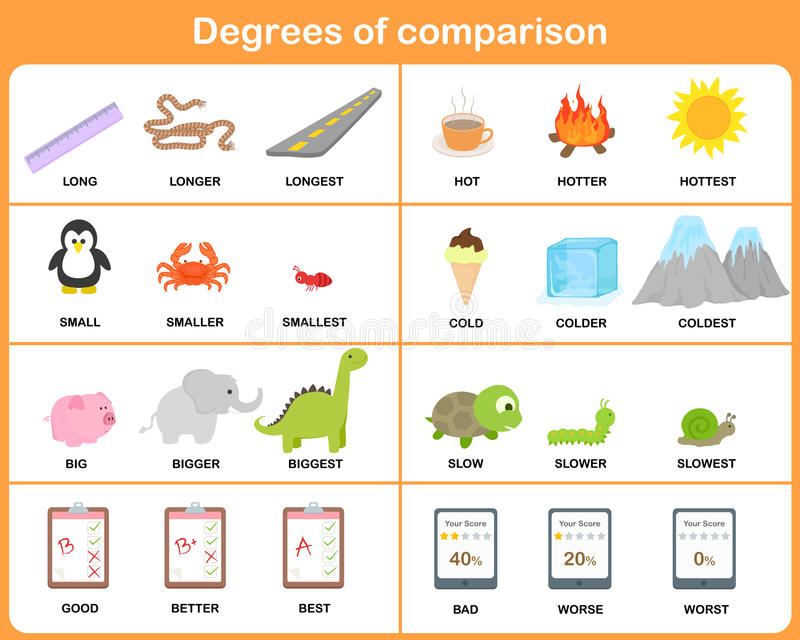 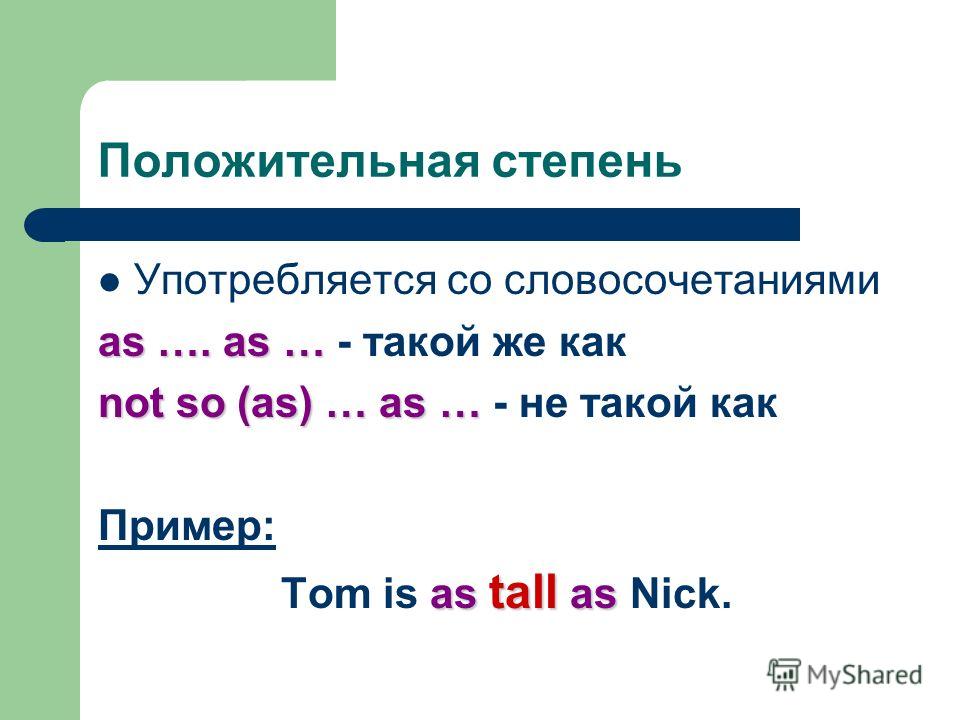 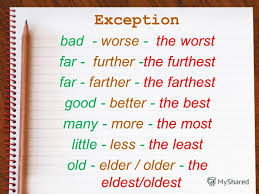 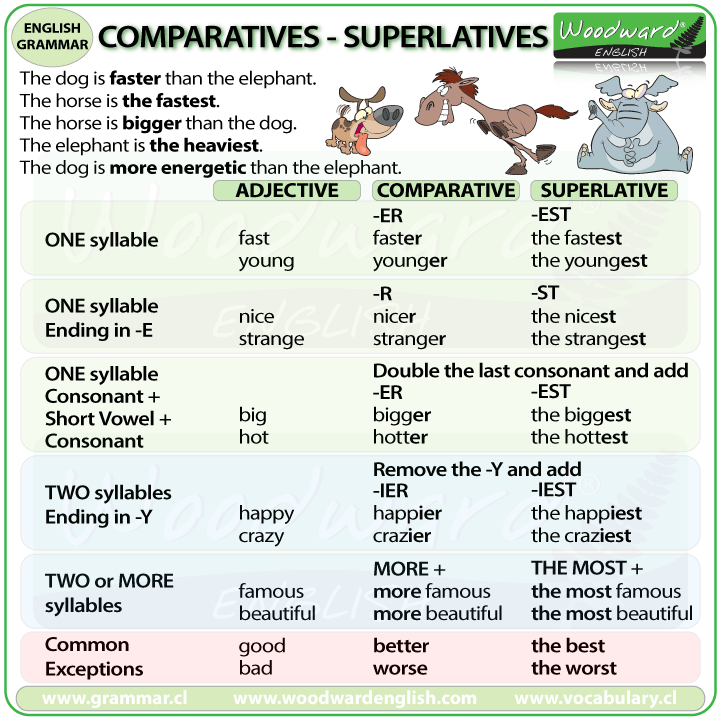 Ex.1 Practice degrees of comparisonbig - _ _ _ _ _ _ _ _thin - _ _ _ _ _ _ _ _fat - _ _ _ _ _ _ _ _happy - _ _ _ _ _ _ _ _dark - _ _ _ _ _ _ _ _famous - _ _ _ _ _ _ _ ridiculous - _ _ _ _ _ _ fantastic - _ _ _ _ _ _ narrow - _ _ _ _ _ _ _ lazy - _ _ _ _ _ _ _ _good - _ _ _ _ _ _ _ _ _ bad - _ _ _ _ _ _ _ _ _ little - _ _ _ _ _ _ _ _ _ many/much -_ _ _ _ _ _ _ far - _ _ _ _ _ _Ex.2 Fill in the gaps with the correct comparative or superlative form of the adjective My house is……………(big) than yours.John isn’t so…………………(tall) as Kevin.Mary is ……………..(good) student in the class.I invited all my classmates to my party. As the saying goes: the………….(many), the……………….(merry).Linda doesn’t feel ……………..(good) today.Our school is …………….(far) away than his.I’m calling to ask for some……………………(far) information on this package holiday.Sandra did ………………(bad) of all in the test.Their car is……………….(cool) in the neighbourhood.Do you really think that Tina is…………..(clever) than Sandra?He came to the party……………..(late) of all. John’s………………….(old) brother is a pilot.Monica has…………….(little) toys than Erin.Luke doesn’t have as……………..(much) free time as Bruce.Poor thing! That’s…………….(sad) thing I’ve ever heard!Luke’s shoes are………………(dirty) today than they were yesterday.I can for sure that it’s …………………….(interesting) movie I’ve ever seen.Tina is considered to be …………………(shy) person in class.John’s grades are getting…………………(good) and…………………..(good).Sally is much…………………..(pretty) than Kate.Dan feels much…………………(good) today.The…………..(old) she gets, the…………………….(beautiful) she becomes.This exercise is very……………………..(difficult).We have to hurry up as it’s getting………………(dark) and ………………..(dark).Everybody knows that Kevin is………………(strong) than Alan.Ex.3. Fill in the gaps with the correct comparative or superlative form of the adjective 1) Kelly has got ____________(many) mince pies than Dorothy.2) This bakery shop sells the____________(good) bread in our town.3) Water in this lake is____________(clean) than in the pond. 4) Cheetahs can run_____________(fast) than pumas.5)  Mr. Barrow grows___________(beautiful) flowers than his neighbour.6) Hanna's child is ____________(patient) child I've ever seen.7) Mrs. Livid is_____________(strict) teacher in our school.8) Who is______________(intelligent) student in your group?9) Let's meet at 5! It's the_________________(convenient) time for me.10) There's _____________(little) water in this jar than in that bottle.Ex.4 Fill in the gaps with the correct form of the adjective.1) Skyscrapers in New York are not so_______________(tall) as in Chicago.2) Strawberry ice cream is as___________________(tasty) as cherry one.3) White bread is not as___________________(wholesome) as cereal bread.4) A cup is not so________________(big) as a mug.5) This movie is as __________________( gripping)as any adventurous film. Ex.5 Choose the correct answer 1. My brother is … and … than me.a) Older, strongerb) More older, more strongc) More old, more strongd) Older, more stronger2. The train is … than the horse.a) Fastb) Fasterc) More fastd) More faster3. My mother is … than my father.a) Seriousb) Seriouserc) More seriousd) More seriouser4. Please, come … not to be late.a) Earlyb) More earlyc) Earlyerd) Earlier5. This book is … and … than that one on the left.a) Cheaper, more beautifulb) More cheap, more beautifulc) More cheap, beautifuld) Cheaper, beautifuler6. Today you look ... and … than yesterday.a) Better, more freshb) Better, fresherc) Gooder, fresherd) More good, more fresh7. He reads … than this girl.a) Baderb) More badc) Worsed) More worse8. What is … day in the year in this part of the country?a) The hotestb) The hottestc) The most hotd) Hottest9. What’s … film you saw last year?a) Bestb) Goodestc) The goodestd) The best10. What’s … subject for you in school?a) The most easyb) Easiestc) The easyestd) The easiest11. This is ... way to the station.a) shortb) shorterc) the shortest12. The cat is ... than the kittena) fatb) fatterc) the fattest13. You are ... boy!a) a happyb) happierc) happiest14. Next time I'll do it ... a) goodb) betterc) the best15. You are ... student in the class.a) badb) worsec) the worst16. It is ... book of all I have ever had.a) interestingb) more interestingc) the most interesting17. I'll find out the truth ...a) soon or lateb) sooner or laterc) soonest or latest18. He runs ... than I do.a) fastb) fasterc) fastest19. Last time you did your work ... You had never done it like that.a) correctlyb) more correctlyc) most correctly20. You look tired. You should work ...a) littleb) lessc) the leastAnswer keyEx.5 Choose the correct answer 1. My brother is … and … than me.a) Older, strongerb) More older, more strongc) More old, more strongd) Older, more stronger2. The train is … than the horse.a) Fastb) Fasterc) More fastd) More faster3. My mother is … than my father.a) Seriousb) Seriouserc) More seriousd) More seriouser4. Please, come … not to be late.a) Earlyb) More earlyc) Earlyerd) Earlier5. This book is … and … than that one on the left.a) Cheaper, more beautifulb) More cheap, more beautifulc) More cheap, beautifuld) Cheaper, beautifuler6. Today you look ... and … than yesterday.a) Better, more freshb) Better, fresherc) Gooder, fresherd) More good, more fresh7. He reads … than this girl.a) Baderb) More badc) Worsed) More worse8. What is … day in the year in this part of the country?a) The hotestb) The hottestc) The most hotd) Hottest9. What’s … film you saw last year?a) Bestb) Goodestc) The goodestd) The best10. What’s … subject for you in school?a) The most easyb) Easiestc) The easyestd) The easiest11. This is ... way to the station.a) shortb) shorterc) the shortest12. The cat is ... than the kittena) fatb) fatterc) the fattest13. You are ... boy!a) a happyb) happierc) happiest14. Next time I'll do it ... a) goodb) betterc) the best15. You are ... student in the class.a) badb) worsec) the worst16. It is ... book of all I have ever had.a) interestingb) more interestingc) the most interesting17. I'll find out the truth ...a) soon or lateb) sooner or laterc) soonest or latest18. He runs ... than I do.a) fastb) fasterc) fastest19. Last time you did your work ... You had never done it like that.a) correctlyb) more correctlyc) most correctly20. You look tired. You should work ...a) littleb) lessc) the least